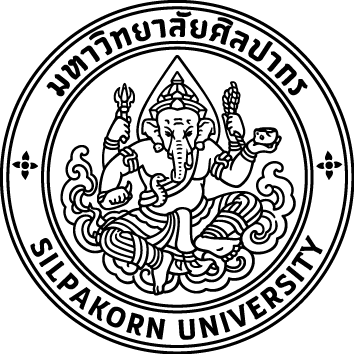 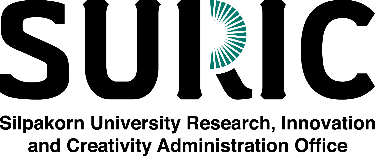 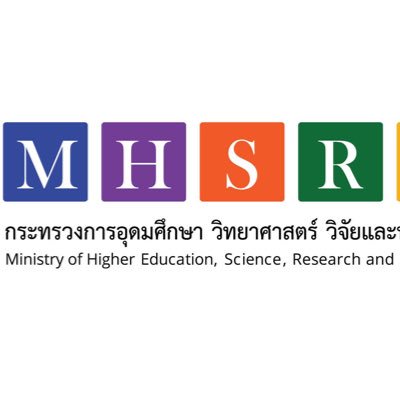 ใบสมัครเข้าทำงานโครงการจ้างงานประชาชนที่ได้รับผลกระทบจากสถานการณ์การระบาดของโรคติดเชื้อ
ไวรัสโคโรนา 2019 (COVID-19) ระยะที่ 2ดำเนินการโดย สำนักงานบริหารการวิจัย นวัตกรรมและการสร้างสรรค์ มหาวิทยาลัยศิลปากรสมัครตำแหน่ง เจ้าหน้าที่ประสานงานโครงการประวัติส่วนตัวชื่อ – นามสกุล (นาย/นาง/นางสาว)...............................................................................ปัจจุบันอายุ...................ปี เชื้อชาติ............................   สัญชาติ...................................  ศาสนา......................................สถานภาพ  	   โสด       สมรส     หย่าร้าง      ม่าย  จำนวนบุตร.............คนชื่อคู่สมรส...........................................................................................................................................ที่อยู่ปัจจุบัน บ้านเลขที่........หมู่ที่...............ซอย.......................................ถนน....................................ตำบล/แขวง..........................อำเภอ/เขต..........................จังหวัด......................รหัสไปรษณีย์..............บุคคลที่สามารถติดต่อได้ในกรณีเร่งด่วน ชื่อ-นามสกุล..............................................................................................................................................................เกี่ยวข้องเป็น.................................โทรศัพท์ (บ้าน)..............................มือถือ.......................................ประวัติการศึกษา (ให้เรียงลำดับจากวุฒิสูงไปหาวุฒิต่ำ)สถานการณ์ทำงานว่างงาน ตั้งแต่วันที่................................เนื่องจาก.................................................................................
.............................................................................................................................................................. 
ชื่อและที่อยู่สถานที่ทำงานล่าสุด...........................................................................................................
ทำงานตั้งแต่วันที่........เดือน.........................พ.ศ.........ถึงวันที่..........เดือน.........................พ.ศ............
ตำแหน่ง...............................................................อัตราเงินเดือน...................................................บาท
หน้าที่โดยสังเขป....................................................................................................................................สาเหตุที่ออก..........................................................................................................................................อาชีพ/งานที่คาดหวังในอนาคต...................................................................................................................ความรู้ ความสามารถ หรือความชำนาญพิเศษปัจจุบัน......................................................................................................................................................................ทักษะที่ต้องการเพิ่มเติม
....................................................................................................................................................................... 
.......................................................................................................................................................................หมายเหตุ : หากได้รับเงินเยียวยาตามมาตรการอื่นๆ แล้ว จะไม่สามารถสมัครเข้าร่วมโครงการจ้างงานประชาชนที่ได้รับผลกระทบจากสถานการณ์การระบาดของโรคติดเชื้อไวรัสโคโรนา 2019 (COVID-19) ได้  แต่ถ้ายื่นสละสิทธิ์และคืนเงินรัฐบาลในกรณีที่ได้รับเงินเยียวยาเรียบร้อยแล้วจะสามารถสมัครเข้าร่วมโครงการได้ผู้สมัครจะมีสิทธิ์ได้รับการจ้างงานภายใต้โครงการจ้างงานประชาชนที่ได้รับผลกระทบจากสถานการณ์การระบาดของโรคติดเชื้อไวรัสโคโรนา 2019 (COVID-19) ได้เพียง 1 หน่วยงานเท่านั้น	[   ] ข้าพเจ้าขอรับรองว่าข้อความข้างต้นเป็นความจริงทุกประการ และข้าพเจ้าได้ทำความเข้าใจเงื่อนไขการสมัครเข้าร่วมโครงการจ้างงานประชาชนได้รับผลกระทบจากสถานการณ์การระบาดของโรคติดเชื้อไวรัสโคโรนา 2019 (COVID-19) อย่างถี่ถ้วนแล้ว และถือว่าการพิจารณาของคณะกรรมการเป็นอันสิ้นสุด และถ้ามีการตรวจพบภายหลังจะมีผลทางกฎหมายทันที การปลอมแปลงเอกสาร เป็นความผิดตามกฎหมาย							(ลงชื่อ).....................................................ผู้สมัคร							        (.....................................................)						     วันที่ยื่นใบสมัคร................................................คำแนะนำในการเขียนใบสมัครงาน	1. ให้กรอกข้อความลงในช่องว่างทุกข้อ ข้อใดที่ไม่มีข้อความที่จะเติมให้ทำเครื่องหมาย – ในช่องว่าง ดังกล่าวด้วย 	   ถ้าช่องว่างที่เว้นให้ไม่พอสำหรับเขียนให้ใช้กระดาษอื่นเขียนเพิ่มเติม ได้	2. ให้กรอกข้อความที่ชัดเจนถูกต้อง และเป็นจริง	3. พร้อมใบสมัครนี้ ได้ส่งหลักฐานต่อไปนี้มาด้วย  (ให้ทำเครื่องหมาย/ลงใน [   ] หน้าข้อความ)	[   ] สำเนาใบรายงานผลการศึกษา     [   ] สำเนาหนังสือรับรองคุณวุฒิ   [   ] สำเนาทะเบียนบ้าน	[   ] สำเนาบัตรประชาชน     	     [   ] หนังสือรับรองการผ่านงาน (ถ้ามี)          [   ] อื่นๆ (ระบุ)......................................................................................	ความเห็นของเจ้าหน้าที่ผู้รับสมัคร	[   ] รับสมัคร	[   ] ไม่รับสมัคร เนื่องจาก………………………………………………………………………………………………..	[   ] รับสมัคร โดยมีเงื่อนไข..........................................................................................................	[   ] อื่นๆ.......................................................................................................................................					      (ลงชื่อ).....................................................เจ้าหน้าที่ผู้รับสมัคร					        	   (.....................................................)					         วันที่........................................................ ระดับการศึกษาชื่อวุฒิการศึกษาสาขา/วิชาเอกที่จบสถาบันการศึกษาที่จบจบเมื่อ พ.ศ.เกรดเฉลี่ย